オールやまぐち！食材提案会２０１９　出展者申込用紙出展ご希望の事業者様は、お手数ですが下記の記入欄に必要事項をご記入いただき、本票を添付のうえ電子メールでご返信ください。いただいた個人情報は、本食材提案会の開催に必要な範囲で利用し、それ以外の目的で使用することはございません。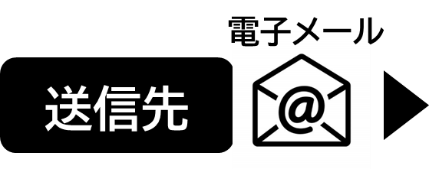 allyamaguchi@ymfg.ym-zop.co.jp貴事業所・団体名ご住所ご来場者名（原則3名まで）ご来場者名（原則3名まで）ご来場者名（原則3名まで）コンセントの使用□ あり　　　　□ なし□ あり　　　　□ なし共用冷蔵庫の使用□ あり　　　　□ なし□ あり　　　　□ なし地域商社の帳合□ 希望する　　□ 希望しない□ 希望する　　□ 希望しないE-mailTEL/FAXTELFAX